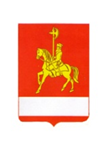 АДМИНИСТРАЦИЯ КАРАТУЗСКОГО РАЙОНАРАСПОРЯЖЕНИЕ 25.01.2023                                        с. Каратузское                                  №    27-рО внесении изменений в распоряжение администрации Каратузского района от 29.02.2016 года № 42-р «Об утверждении Положения о личном приеме граждан главой района и должностными лицами администрации Каратузского района»На основании ст.13 Федерального закона от 02.05.2006 года № 59-ФЗ «О порядке рассмотрения обращений граждан Российской Федерации», в связи с изменениями в структуре администрации Каратузского района, кадровыми изменениями, руководствуясь ст.ст.26-28  Устава муниципального образования «Каратузский район»:1.Внести  изменения в распоряжение администрации Каратузского района от 29.02.2016 года № 42-р «Об утверждении Положения о личном приеме граждан главой района и должностными лицами администрации Каратузского района»:приложение № 2 изменить и изложить в редакции согласно приложению к настоящему распоряжению.2.Распоряжение от 21.09.2022 года № 313-р «О внесении изменений в распоряжение администрации Каратузского района от 29.02.2016  № 42-р «Об утверждении Положения о личном приеме граждан главой района и должностными лицами администрации Каратузского района» считать утратившим силу.3.Опубликовать настоящее распоряжение на «Официальном сайте администрации Каратузского района (www.karatuzraion.ru).4.Распоряжение вступает в силу в день, следующий за днём его официального опубликования в периодическом печатном издании Вести муниципального образования «Каратузский район».И.о. главы района                                                                                   Е.С. Мигла                                                                                           Приложение к распоряжениюадминистрации Каратузского района                                                                                          от  25.01.2023 года № 27-рГрафикличного приема граждан должностными лицами администрации Каратузского района	В период проведения Главой района приема граждан по личным вопросам (согласно графика), заместители  главы района находятся на рабочих местах в служебных кабинетах.Ф.И.О.ДолжностьДни приемаЧасы приемаМесто приемаТюнин Константин АлексеевичГлава районаПонедельник(еженедельно)с 10.00 до 12.00Каб. № 201Мигла Елена СергеевнаЗаместитель главы района пофинансам, экономике – руководитель финансового управленияПонедельник(еженедельно)с 14.00 до 16.00Каб. № 211Савин Андрей АлексеевичЗаместитель главы района по социальным вопросамПонедельник(еженедельно)с 13.00 до 15.00Каб. № 205Яшнев Петр ВикторовичЗаместитель главы района по общественно-политической работеПонедельник(еженедельно)с 15.00 до 17.00Каб. № 306